RESOLUTION NO.__________		RE:	CERTIFICATE OF APPROPRIATENESS UNDER THE			PROVISIONS OF THE ACT OF THE 			LEGISLATURE 1961, JUNE 13, P.L. 282 (53			SECTION 8004) AND BETHLEHEM ORDINANCE NO.			3952 AS AMENDED.		WHEREAS, it is proposed to secure a COA to install a new sign, non-illuminated with painted acrylic letters mounted to the existing silver sign band and to install logos on the entrance doors at 306 South New Street (Sagra Beans).		NOW, THEREFORE, BE IT RESOLVED by the Council of the City of Bethlehem that a Certificate of Appropriateness is hereby granted for the proposal.		  			Sponsored by: (s)											            (s)							ADOPTED BY COUNCIL THIS       DAY OF 							(s)													  President of CouncilATTEST:(s)							        City ClerkHISTORIC CONSERVATION COMMISSIONCASE #671 -- It is proposed to install a new sign, non-illuminated with painted acrylic letters mounted to the existing silver sign band and to install vinyl logos on the entrance doors at 306 South New Street (Sagra Beans).OWNER / APPLICANT: Greenway 1, Inc.; APEX Management / Valley Wide SignsThe Commission upon motion by Mr. Lader and seconded by Ms. Starbuck adopted the proposal that City Council issue a Certificate of Appropriateness for the proposed work as presented (with modifications) described herein: The proposal to install new building signage was presented by Tracy Yadush and Brian Rodenbach.New signage at the sign band includes: 3/8” thick acrylic letters painted in silver color on high-bond tape mounted to 2” deep “shoebox top” sign panel; background color is “black aluminum”letters spell out company name “sagra beans” in all lower case serif lettering with slogan “COFFEE HOUSE & ROASTERY” in smaller all capital, sans serif lettering centered beneath company name and separated by thin horizontal line; overall dimensions of proposed sign panel are 144” wide x 28” tallsign panel to be centered vertically within 36” high sign band on existing building and also centered above pair of recessed entrance doors; sign panel to be mounted to building façade on fixed aluminum angle, facilitating easy access if signage is removed or replacedApplicant agreed to include off-set pinstripe detail around perimeter of sign in silver to match color of proposed letteringNew signage on the inside surfaces of both glass entrance doors includes: vinyl decal logo and lettering in off-white color centered within stylized circle; letters spell out company name “sagra beans” in all lower case serif lettering with slogan “COFFEE HOUSE & ROASTERY” in smaller all capital, sans serif lettering centered beneath company name and separated by thin horizontal lineoverall diameter of proposed signage is 20”; proposed location for logo decals is centered horizontally within each 36” wide door and within upper third of glass surface area of each doorApplicant agreed to return to HCC for COA review if additional signage information, including but not limited to hours of operation, company website and telephone number, are subsequently added to entrance doorsThe motion for the proposed work was unanimously approved.JBL: jbl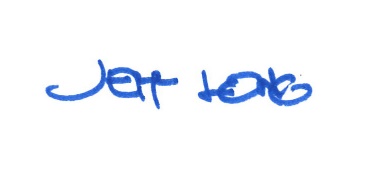 By: 				 Date of Meeting: 	Title: 		Historic Officer	